DİCLE ÜNİVERSİTESİENGELLİLER UYGULAMAVE ARAŞTIRMA MERKEZİSTRATEJİK PLANIDiyarbakır 2023GİRİŞDicle  Üniversitesi Engelliler Uygulama ve Araştırma Merkezi 2023-2030 Stratejik Hedef ve Göstergeleri merkez  tarafından hazırlanmıştır. Hazırlama aşamasında müdür, müdür  yardımcıları ve idari personelin katıldığı toplantılar sonucunda ortaya çıkan görüş ve öneriler doğrultusunda  “2025-2029 Engelliler Uygulama ve Araştırma Merkezi Stratejik Hedef ve Göstergeleri” hazırlamıştır.KURUM BİLGİSİGELECEĞE YÖNELİM1-TARİHSEL GELİŞİMAraştırma Merkezimiz 2010 yılında kurulmuş olup 2010- 2017  yılları arasında  Ceylan Enstütiler binası giriş katında hizmet vermiş olup 2017 yılında bu yana Öğrenci Yaşam Merkezinde hizmet vermektedir.Araştırma merkezimiz şu an 6 Ocak 2010 Çarşamba tarih ve 27454 sayılı Resmi Gazetede yayınlanan" Dicle Üniversitesi Engelliler Uygulama ve Araştırma Merkezi Yönetmeliği " çerçevesinde hizmet vermektedir.2. KAPSAMBu plan Dicle Üniversitesi Engelliler Uygulama ve Araştırma Merkezinin 2025 –2029 yılları arasında yürüteceği faaliyetleri kapsar.3. DAYANAKDicle Üniversitesi Engelliler Uygulama ve Araştırma Merkezinin yasal yükümlülükleri ilgili açıklama aşağıda verilmiştir.PAYDAŞLARIN TESPİTİHizmet kalitesinin sürdürülmesi ve geliştirilmesinde, Araştırma Merkezimizin yürüttüğü faaliyetler ve hizmetlerden yararlanan paydaşlarımızın görüş, öneri ve beklentilerini alabilmek, ihtiyaçlarını tespit etmek, hizmet ve faaliyetlerin ihtiyaçlar doğrultusunda geliştirilmesine yardımcı olacak katkılarını alabilmek amacıyla iç ve dış paydaşlara yönelik toplantılar düzenlenmiş olup paydaşlarımızın görüşleri alınmıştır. 2025-2029 Stratejik Plan çalışmalarında paydaşlarımızın beklenti ve görüşleri göz önünde bulundurularak görüşmelerde öne çıkan güçlü yönlerimizin devamlılığı ve iyileşmeye açık alanlarımızın geliştirilmesi yönünde amaç ve hedeflerimiz belirlenmiştir.TABLO 1: PAYDAŞ ANALİZİGZFT ANALİZİDurum analizi kapsamında; iç ve dış etkenler dikkate alınarak, Araştırma Merkezimizin var olan güçlü yönlerin ve zayıf yanların tespit edilmesi ve güçlü yönlerin devamının sağlanması ile zayıf yönlerin minumuma indirilmesi  için geliştirilecek stratejilerin belirlenmesi amacıyla dış ve iç paydaşlardan alınan görüşler doğrultusunda Stratejik Planlama Ekibi’nin değerlendirmesi sonucu GZFT analizi oluşturulmuştur.Tablo 2: GZFT Analizi Etik değerlere bağlılıkKültür öğelerine ve tarihine bağlılıkSaydamlıkÖğrenci merkezlilikKatılımcılıkFırsat ve İmkân EşitliğiVerimlilikBilimsellikYaratıcı düşünce Çağdaşlık SaygıSosyal sorumlulukEvrensellikToplumsal değerlerKatılımcılıkPaydaşların memnuniyetiGelişime açık olmakGüvenilir olmak Gelişen ihtiyaçlara cevap vermek Hukukun üstünlüğüSüreklilik Sorun çözücü olmakÖzverili olmakÖnerilere açık olmakSTRATEJİ GELİŞTİRME, AMAÇ, HEDEF VE STRATEJİLERİN BELİRLENMESİ Dicle ÜNİVERSİTESİ Engelliler Uygulama ve Araştırma Merkezi vizyonuna ulaşmak için üniversitemizin 2025-2029 Stratejik Planı’nın amaç ve hedefleri dikkate alınarak Engelliler Uygulama ve Araştırma Merkezinin   2 amaç ve bu amacı gerçekleştirmeye yönelik 7 hedef, 7performans göstergesi belirlenmiştir.Amaçlar Amaç 1: Özel gereksinimli bireylerin eğitimi kapsamında yapılan faaliyetlerin verimliliğini arttırmak.Hedefler: Hedef 1: Bilgilendirme toplantıları (sempozyum, seminer,panel, çalıştay, kurs vb.) düzenlemek.Performans Göstergesi: Engellilerle ilgili her tür sosyal, kültürel, sportif ve eğitim faaliyeti sayısıHedef2: Gönüllü öğrenciler tarafından okunan sesli kitap sayısını arttırmak.Performans Göstergesi: Okunan kitap sayısıHedef 3: Üniversitede bulunan kulüplere özel gereksinimli öğrencilerin katılımını arttırmakPerformans Göstergesi : Kulüplere katılan öğrenci sayısı.Hedef 4: Özel gereksinimli öğrencilerin yoğun olarak kullandıkları alanları erişilebilir hale getirmek.Performans Göstergesi :Engellilerin üniversitede birimlere erişilebilirlik düzeyi (%)Stratejik Amaç 2. Araştırma Merkezi tarafından sunulan  hizmetlerin, kurum içi ve kurum dışı paydaşlar  ile paylaşarak etkinliğini arttırmak.Hedef 2.1: İlimizde bulunan özel gereksinimli öğrencilerin bulunduğu okulları öğrenciler ile birlikte ziyaret etmek, rol model olarak üniversitemizde eğitim gören özel gereksinimli öğrencileri konuşmacı olacakları paneller düzenlemek.Performans Göstergesi:  Etkinlik sayısıHedef 2.2: Dünya Engelliler Günü, Engelliler Haftası gibi önemli günlerde paydaşlar katılımında farkındalık etkinleri yapmak.Performans Göstergesi:  Engellilere yönelik etkinlik sayısıHedef 2.3: Araştırma Merkezi tarafından sunulan  hizmetlerden çok sayıda özel gereksinimli bireylerin faydalanması.Performans Göstergesi : Engellilerin üniversite hizmetlerinden memnuniyet düzeyi (%)İZLEME VE DEĞERLENDİRMEStratejik planda belirtilen amaç ve hedeflere ulaşmak amacıyla yapılacak çalışmalar, Merkez tarafından izlenecek ve değerlendirilecektir. Belirtilen amaç ve hedeflerin gerçekleşme durumu 6 aylık periyotlarla raporlandırılacaktır. Hedeflerin gerçekleşmemesi durumunda gerekli inceleme yapılacak, bunun için düzeltici önleyici önlemler alınacaktır.Kurum AdıDicle Üniversitesi Engelliler ve Uygulama MerkeziKurumdaÇalışanPersonel SayısıYönetici:3Öğrenci danışmanı :30Memur:2KurumunHizmete GirişTarihi2010Kurumİletişim adresiDicle Üniversitesi Öğrenci Yaşam Merkezi Giriş Katı, 21280, Diyarbakır   04122411000 -8471, engellilerbirimi@dicle.edu.trKurum yöneticileriProf.Dr. Reyhan GÜL GÜVEN (Müdür)Prof.. Dr. Tamer KUTLUCA (Müdür Yardımcısı)Öğr.Gör. Şeyhmus GÜRBÜZ (Müdür Yardımcısı)PAYDAŞINADIPAYDAŞTÜRÜEtkiDerecesiÖnemDerecesiÖnceliğiAkademik Personelİç PaydaşGüçlüYüksekBirlikte çalışİdari Personelİç PaydaşGüçlüYüksekBirlikte çalışÖğrencilerİç PaydaşGüçlüYüksekBirlikte çalışAkademik Birimlerİç PaydaşGüçlüYüksekBirlikte çalışİdari Birimlerİç PaydaşGüçlüYüksekBirlikte çalışValilikDış PaydaşGüçlüYüksekBirlikte çalışEmekli Personel, Mezun öğrencilerDış  paydaşGüçlüYüksekÇıkarlarını gözet,çalışmalara dahil etİl ve İlçe MilliEğitimMüdürlüğüDış paydaşGüçlüYüksekBirlikte çalışAile ve Sosyal Politikalar İl MüdürlüğüDış paydaşGüçlüYüksekBirlikte çalışYükseköğretim Kurulu (YÖK)Dış paydaşGüçlüYüksekBirlikte çalışYüksek Öğrenim Kredi ve Yurtlar KurumuDış paydaşGüçlüYüksekBirlikte çalışDiğer ÜniversitelerDış paydaşGüçlüYüksekBirlikte çalışSivil Toplum KuruluşlarıDış paydaşGüçlüYüksekBirlikte çalışKamuoyu/Bölge HalkıDış paydaşGüçlüYüksekBirlikte çalışRehabilitasyon MerkezleriDış PaydaşGüçlüYüksekBirlikte çalışMedya			Dış Paydaş	GüçlüYüksekBirlikte çalışGüçlü YönlerZayıf YönlerBilimsel çalışma amaçlı BAP desteğinin olmasıGönüllü öğrenci sayısının fazla olmasıMerkezin ulaşılabilir bir binada bulunmasıEngelli öğrenci tarafından tercih edilen bir üniversite olunmasıKurumun kalite kültürüne ve Kalite Yönetim Sistemi Belgesine sahip olmasıElektronik Belge Yönetim Sistemine sahip olmasıÖğrencilerin  sosyalleşmesine yönelik çok sayıda sosyal, kültürel, sanatsal ve sportif imkanların faaliyetlerin yapılmasıÜniversite dışındaki engelli bireylere yönelik faaliyetlerin yapılmasıEngellilere yönelik Sosyo -kültürel alandaki faaliyetlerden dolayı Üniversitemizin merkez kampüsünün YÖK tarafından verilmiş olan mavi bayrağa sahip olmasıZiya Gökalp Eğitim Fakültesinin eğitim alanındaki faaliyetlerinden dolayı YÖK tarafından verilmiş olan yeşil  bayrağa sahip olmasıÜniversitemizde çok sayıda engellilere karşı duyarlı akademik personelin olmasıMerkezimizin gönüllü öğrenciler tarafından okunmuş olan çok sayıda sesli kitaba sahip olmasıÜniversitemizde merkezi kütüphane içerisinde engelli öğrenciler engelsiz kütüphane odasının olmasıKampüs içerisinden engelli öğrenciler için sarı bantlı ve rampalı yenilenmiş olan kaldırımların olmasıTüm akademik birimlerde engelsiz turnikelerin olmasıBirçok akademik birimde engelli asansörünün  olması veHer akademik birimde engelli öğrenciler için akademik danışmanı olmasıKurum içi çalışanların arasındaişbirliğinin iyi olması,Kurumlardan gelen taleplerin en kısasürede karşılanması.Merkezin kendine ait bütçesinin olmamasıÜniversitemizde özel eğitim bölümünün öğrenci almamasıBazı birimlerde asansör bulunmamasıFIRSATLARTEHDİTLERSivil toplum kuruluşları ileişbirliğinin sağlanması,Çok sayıda  seminer, sempozyumdüzenleme imkanımızın (kongre merkezinde  engelsiz  konferans salonunun olması,Engelliler konusunda duyarlıpersonel ile birlikte çalışılması,Düzenlediğimiz toplantı, çalıştay sempozyum, panel vb. organizasyonlarla çok sayıda engelli bireye ulaşabilmemiz,Merkezin ulaşılabilir bir binada yer almasıMerkezimiz  tarafından verilen hizmetlerin öğrenci, idareci, açısından yeterince içselleştirilememesiBazı akademisyen ve öğrencilerin  engelli bireylere yönelik olumsuz tutum sergilemeleri,Bazı engelli öğrencilerinin motivasyonlarının düşük olmasıÖsym‘nin engelli öğrenciye kayıt yaptırdığı üniversitenin engelli birimini tanıtıcı bilgileri zamanında yapamaması ve bu durumda merkezimiz tarafından öğrenciye zamanında ulaşamama.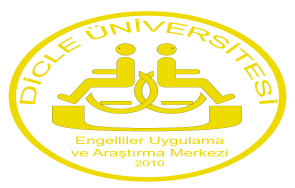 